Maths Predicted PaperFoundation Paper 3 CalculatorQ1.Circle the value of the digit 7 in 9.17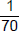 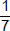 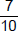 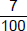 (Total 1 mark)Q2.Which of these numbers has exactly four factors?Circle your answer.4       8       12       16(Total 1 mark)Q3.A competitiontook place in 1983takes place every six years.Circle the year in which it will also take place.2083       2036       2049       2023(Total 1 mark)Q4.(a)     Work out the highest common factor (HCF) of 15 and 20______________________________________________________________________________________________________________________________________Answer _________________________________________(1)(b)     Work out the lowest common multiple (LCM) of 6 and 8_________________________________________________________________________________________________________________________________________________________________________________________________________Answer _________________________________________(2)(Total 3 marks)Q5.(a)  Complete the number machine so that  q = 7r − 2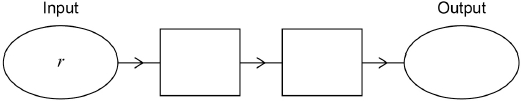 (2)(b)  Write down the output y in terms of x.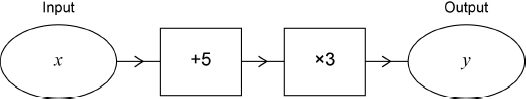 ___________________________________________________________________Answer _________________________________________(1)(Total 3 marks)Q6.Simplify  8x − 3 + 6xCircle your answer.2x − 3       11x       5 + 6x       14x − 3(Total 1 mark)Q7.(a)  Simplify  a × a × a + b + b______________________________________________________________________________________________________________________________________Answer _________________________________________(2)(b)  Simplify  5(x + 3) − x + 2______________________________________________________________________________________________________________________________________Answer _________________________________________(3)(Total 5 marks)Q8.Jody’s pay is £315 per week.She works for 37 hours per week.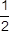 (a)     Work out her hourly rate of pay.______________________________________________________________________________________________________________________________________Answer £ _______________________________________(2)(b)     Jody wants to work out her yearly pay.She says,“There are 4 weeks in a month, so I will multiply £315 by 4 There are 12 months in a year, so I will multiply the answer by 12 £315 × 4 × 12 = £15 120”Does her method give the correct amount for her yearly pay?Tick a boxShow working to support your answer._____________________________________________________________________________________________________________________________________________________________________________________________________________________________________________________________________________________________________________________________________________________________________________________________________________________________________________________________________________________(2)(Total 4 marks)Q9.(a)  Divide 120 in the ratio 1 : 4_______________________________________________________________________________________________________________________________________________________________________________________________________________________________________________________________________________________________________________________________________________Answer ___________ : ___________(2)(b)  Write the ratio  7 : 4  in the form  n : 1_______________________________________________________________________________________________________________________________________________________________________________________________________________________________________________________________________________________________________________________________________________Answer ___________ : ___________(1)(Total 3 marks)Q10.Rana sells 192 cakes in the ratio  small : medium : large  =  7 : 6 : 11The profit for one medium cake is twice the profit for one small cake.The profit for one large cake is three times the profit for one small cake.Her total profit is £532.48Work out the profit for one small cake.________________________________________________________________________________________________________________________________________________________________________________________________________________________________________________________________________________________________________________________________________________________________________________________________________________________________________________________________________________________________________________________________________________________________________________________Answer £ _________________________________________(Total 5 marks)Q11.PQ and RS are parallel.Not drawn
accurately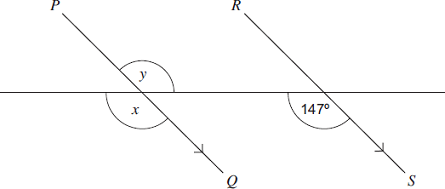 (a)     Write down the value of x.
Give a reason for your answer.Answer _________________degreesReason ____________________________________________________________(2)(b)     Write down the value of y.
Give a reason for your answer.Answer _________________degreesReason ____________________________________________________________(2)(Total 4 marks)Q12.White paint and red paint are mixed together in the ratio 2 : 3(a)     Draw a graph that can be used to work out the amount of red paint needed given the amount of white paint.Your graph must show up to 10 litres of white paint.______________________________________________________________________________________________________________________________________(3)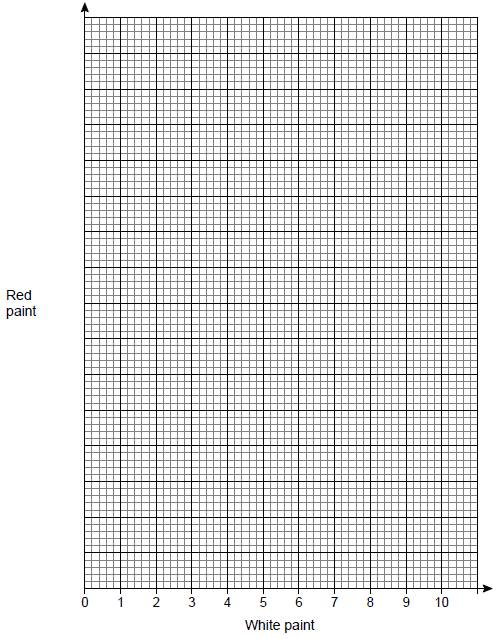 (b)     How much red paint needs to be mixed with 9 litres of white paint?Answer __________________________________ litres(1)
(Total 4 marks)Q13.The direct route between two airports A and B is 450 km          An aircraft leaves A at 09.15          It arrives at B at 10.55(a)     Work out the average speed of the aircraft.Assume the aircraft travelled the direct route.____________________________________________________________________________________________________________________________________________________________________________________________________________________________________________________________________________Answer .................................................... km/h(3)(b)     In fact the aircraft did not travel the direct route.How does this affect the average speed?Tick a box.Give a reason for your answer.________________________________________________________________________________________________________________________________________________________________________________________________(2)(Total 5 marks)Q14.Here is a circle.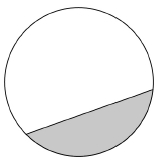 Circle the word that describes the shaded part.segment       chord       sector       arc    (Total 1 mark)Q15.On a journey, Laura sees 30 vehicles.Each vehicle is a car, a van or a lorry.She draws this bar chart.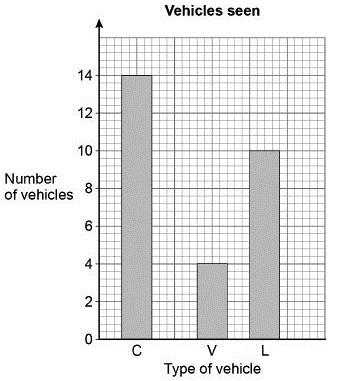 Make two criticisms of her bar chart.Criticism 1 ___________________________________________________________________________________________________________________________________________________________________________________________________________________________________________________________________________________Criticism 2 ___________________________________________________________________________________________________________________________________________________________________________________________________________________________________________________________________________________(Total 2 marks)Q16.This shape is an isosceles trapezium.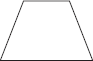 Ten of these shapes are put together.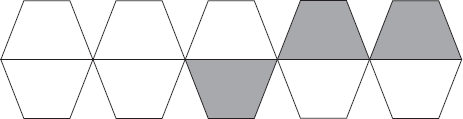 (a)     What percentage of the ten shapes is shaded?Answer ___________________________________%(1)(b)     What is the mathematical name of the shape below?
Circle your answer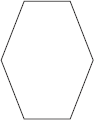 (1)(Total 2 marks)Q17.Which shape must have rotational symmetry?Circle your answer.isosceles triangle       trapezium       kite       parallelogram(Total 1 mark)Q18.Which of these shapes has no lines of symmetry?Circle the correct letter.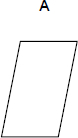 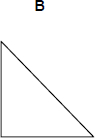 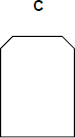 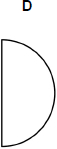 (Total 1 mark)Q19.(a)     Match each shape to its number of sides.
One has been done for you.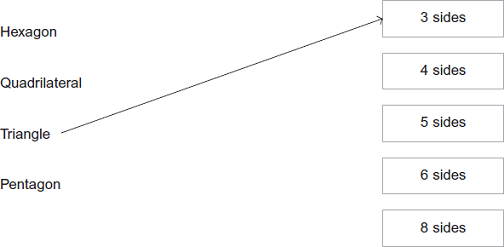 (3)(b)    
 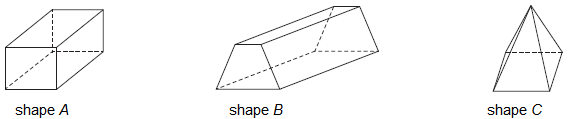 Here is a net for one of these shapes.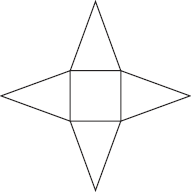 Which shape is it?Answer _________________________________________(1)(Total 4 marks)Q20.Here is a rectangle.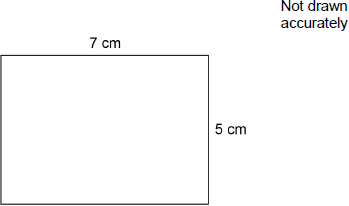 Work out the perimeter.Circle your answer.12 cm       24 cm       35 cm       70 cm(Total 1 mark)Q21.The table shows the number of desktop computers and laptops in 50 households.(a)     How many households have two laptops?___________________________________________________________________Answer _________________________________________(1)(b)     How many households have more laptops than desktop computers?___________________________________________________________________Answer _________________________________________(2)(Total 3 marks)Q22.Here is a right-angled triangle.Not drawn accurately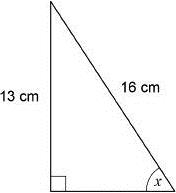 Use trigonometry to work out the size of angle x.___________________________________________________________________________________________________________________________________________________________________________________________________________________________________________________________________________________________________________________________________________________________________Answer _________________________________________ degrees(Total 2 marks)Q23.50 people took a test.Before the test, they predicted whether they would pass or fail.30 people predicted they would pass.26 of the people who predicted they would pass did pass.37 people passed altogether.Complete the frequency tree.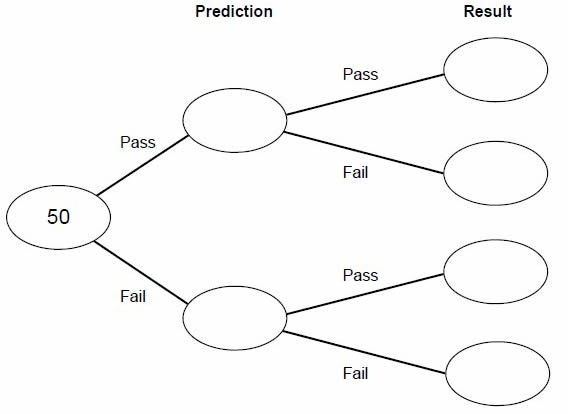 (Total 2 marks)Q24.Work out the area of this pentagon.Not drawn accurately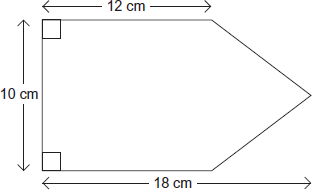 __________________________________________________________________________________________________________________________________________________________________________________________________________________________________________________________________________________________________________________________________________________________________________________________________________________________________________Answer _______________________________ cm2(Total 3 marks)Q25.A linear sequence starts11       21       31       41       ...Work out an expression for the nth term of the sequence.____________________________________________________________________________________________________________________________________________________________________________________________________________________________________________________________________________________________Answer _________________________________________(Total 2 marks)Q26.Which of these is a geometric progression?Circle your answer.(Total 1 mark)Q27.Here are some numbers.10  13  15  20  27  3910  15  20  is an arithmetic progression.Use three of the numbers to make a different arithmetic progression.Describe the ruleAnswer ___________  ___________  ___________Rule _________________________________________________________________________________________________________________________________________(Total 2 marks)Q28.The length of each side of a regular pentagon is 8.4 cm to 1 decimal place.(a)  Complete the error interval for the length of one side.______________________________________________________________________________________ cm ≤ length < ___________________ cm(2)(b)  Complete the error interval for the perimeter.______________________________________________________________________________________ cm ≤ perimeter < ___________________ cm(1)(Total 3 marks)Q29.Use trigonometry to work out the length x.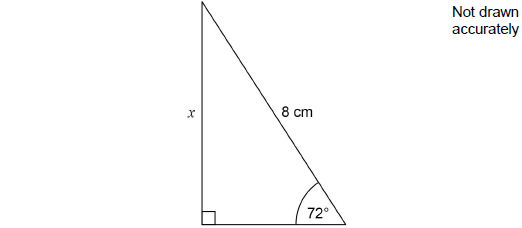 __________________________________________________________________________________________________________________________________________________________________________________________________________________________________________________________________________________________________________________________________________________________________________________________________________________________________________Answer _________________________________________ cm(Total 2 marks)Q30.The height of a tree is 12 metres, correct to the nearest metre.Circle the error interval.11.5 m ≤ height < 12.5 m              11.5 m ≤ height ≤ 12.5 m11.5 m < height ≤ 12.5 m              11.5 m < height < 12.5 m(Total 1 mark)Q31.  The graph y = a + bx − x2 is shown.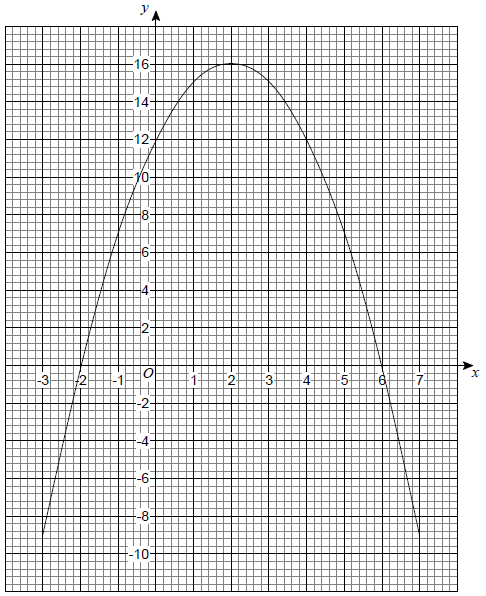 (a)     Circle the coordinates of the turning point of the curve.(−2, 0)                  (0, 12)                  (2, 16)                  (6, 0)(1)(b)     Circle the value of a.−2                      12                      16                      6(1)(c)     Circle the two roots of     a + bx − x2 = 0−2 and 6                  2 and −6                  2 and 6                  −2 and −6   (1)(Total 3 marks)Q32.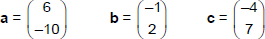 (a)  Work out a + b + c____________________________________________________________________________________________________________________________________________________________________________________________________________________________________________________________________________Answer  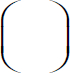 (2)(b)  Show that a + 2c = kb, where k is an integer.________________________________________________________________________________________________________________________________________________________________________________________________________________________________________________________________________________________________________________________________________________________________________________________________________________________________________________________________________________________________________________________________________________________(2)(Total 4 marks)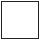 No, her yearly
pay is moreYesNo, her yearly
pay is less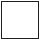 FasterSlowerThe sameOctagonPentagonHexagonDecagon                          Desktop computers                          Desktop computers                          Desktop computers                          Desktop computers                          Desktop computers                          Desktop computers

Laptops0123

Laptops00610

Laptops151044

Laptops21850

Laptops332101 3 5 7 91 3 6 10 151 4 9 16 251 3 9 27 81